EL   CONCEJO  MUNICIPAL  DE LA CIUDAD DE SAN FRANCISCO GOTERA, DEPARTAMENTO DE MORAZÁN.-CONSIDERANDO:	Que la Ley General Tributaria Municipal, sienta las bases  o principios generales para que los Municipios emitan sus tasas, de acuerdo a lo estipulado por el Artículo 204 de la Constitución de la República.-Que es necesario que las tasas que se establezcan cubran los costos, para lograr que los servicios que presta la Municipalidad sean eficientes y dirigidos a mejorar las condiciones de vida de los habitantes en la búsqueda del desarrollo y crecimiento económico y social.Que conforme a los dispuesto en la Ley General Tributaria Municipal, corresponde al concejo Municipal, crear, modificar o suprimir tasas y contribuciones especiales mediante la emisión de Ordenanzas y fijar las políticas, criterios y regulaciones generales a las cuales deben ajustar el ejercicio de sus funciones los Alcaldes y organismos dependientes de la administración Tributaria Municipal.- Que la ORDENANZA REGULADORA DE LAS TASAS POR SERVICIOS MUNICIPALES, de este Municipio, emitida por Decreto Municipal Número Uno, de fecha 20 de enero de 1993, publicado en el Diario Oficial número 15 BIS, TOMO 318 fecha 22 del mismo mes y año, algunos servicios prestados por la Municipalidad, no alcanzan a cubrir los costos y otros no aparecen.  POR TANTO: Este Concejo, en uso de sus facultades, señaladas en el Artículo 204 numeral 1o. y 5o. de la Constitución de la Republica, el Artículo 30 numeral 4o. del Código Municipal y los Artículos 2, 5, 7, inciso 2 y 77 de la Ley General Tributaria Municipal DECRETA:Las siguientes Reformas y Adiciones a la Ordenanza Reguladora de las Tasas por Servicios Municipales de la ciudad de San Francisco Gotera, Departamento de Morazán.Art. 1.- SERVICIOS MUNICIPALESArt. 2.- SE MODIFICA EL APARTADO 1.1.9. del artículo 04 del Decreto No. 2 de fecha 29 de enero de 1998. SERVICIOS DE TIANGUE MUNICIPAL, así: Art. 3.- EL APARTADO 1.1.16 del artículo 7 del Decreto No.1 de fecha 20 de enero de 1993.Art. 4.- Las presentes reformas entraran en vigencia ocho días después de su publicación en el Diario Oficial.           DADO EN LA ALCALDIA MUNICIPAL Y JEFATURA DEL DISTRITO, de San Francisco Gotera, a los veintinueve días del mes de Junio del año dos mil.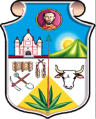 ALCALDIA MUNICIPAL DE SAN FRANCISCO GOTERAUNIDAD DE ASESORIA JURIDICALEGISLACIONALCALDIA MUNICIPAL DE SAN FRANCISCO GOTERAUNIDAD DE ASESORIA JURIDICALEGISLACIONALCALDIA MUNICIPAL DE SAN FRANCISCO GOTERAUNIDAD DE ASESORIA JURIDICALEGISLACIONALCALDIA MUNICIPAL DE SAN FRANCISCO GOTERAUNIDAD DE ASESORIA JURIDICALEGISLACIONNombre:   ORDENANZA REGULADORA DE LAS TASAS POR SERVICIOS  MUNICIPALES DE LA CIUDAD DE SAN FRANCISCO (GOTERA), DEPARTAMENTO DE MORAZAN.Nombre:   ORDENANZA REGULADORA DE LAS TASAS POR SERVICIOS  MUNICIPALES DE LA CIUDAD DE SAN FRANCISCO (GOTERA), DEPARTAMENTO DE MORAZAN.Nombre:   ORDENANZA REGULADORA DE LAS TASAS POR SERVICIOS  MUNICIPALES DE LA CIUDAD DE SAN FRANCISCO (GOTERA), DEPARTAMENTO DE MORAZAN.Nombre:   ORDENANZA REGULADORA DE LAS TASAS POR SERVICIOS  MUNICIPALES DE LA CIUDAD DE SAN FRANCISCO (GOTERA), DEPARTAMENTO DE MORAZAN.Nombre:   ORDENANZA REGULADORA DE LAS TASAS POR SERVICIOS  MUNICIPALES DE LA CIUDAD DE SAN FRANCISCO (GOTERA), DEPARTAMENTO DE MORAZAN.Materia: Derecho TributarioMateria: Derecho TributarioMateria: Derecho TributarioCategoría: ReformaCategoría: ReformaOrigen: Alcaldía MunicipalOrigen: Alcaldía MunicipalOrigen: Alcaldía MunicipalEstado: VigenteEstado: VigenteNaturaleza: Decreto Municipal Naturaleza: Decreto Municipal Naturaleza: Decreto Municipal No. 7Fecha: 29/06/2000D.O: 135D.O: 135Tomo: 348Publicación D.O: 19/07/2000Publicación D.O: 19/07/2000Comentarios: Por medio del presente Decreto se reforma la Ordenanza Reguladora de las Tasas por Servicios Municipales de la Ciudad de San Francisco Gotera.Comentarios: Por medio del presente Decreto se reforma la Ordenanza Reguladora de las Tasas por Servicios Municipales de la Ciudad de San Francisco Gotera.Comentarios: Por medio del presente Decreto se reforma la Ordenanza Reguladora de las Tasas por Servicios Municipales de la Ciudad de San Francisco Gotera.Comentarios: Por medio del presente Decreto se reforma la Ordenanza Reguladora de las Tasas por Servicios Municipales de la Ciudad de San Francisco Gotera.Comentarios: Por medio del presente Decreto se reforma la Ordenanza Reguladora de las Tasas por Servicios Municipales de la Ciudad de San Francisco Gotera.Contenido: DECRETO NÚMERO 7Contenido: DECRETO NÚMERO 7Contenido: DECRETO NÚMERO 7Contenido: DECRETO NÚMERO 7Contenido: DECRETO NÚMERO 71.1.3 MERCADO, PLAZA Y SITIOS PUBLICOSSe modifica:1.1.3.2 Por puestos para ventas transitorias dentro o fuera del mercado, cada metro cuadrado al día.1.1.9.3VISTO BUENO EN LA COMPRA Y VENTA DE GANADOVISTO BUENO EN LA COMPRA Y VENTA DE GANADOVISTO BUENO EN LA COMPRA Y VENTA DE GANADO1.1.9.3.1Visto Bueno por cabeza……………………………...…………….¢ 13.501.1.16 ARRENDAMIENTOS, se modifica:ARRENDAMIENTOS, se modifica:ARRENDAMIENTOS, se modifica:1.1.16.1De casas comunales u otros inmuebles de propiedad municipal o administradas por la municipalidad, así:De casas comunales u otros inmuebles de propiedad municipal o administradas por la municipalidad, así:De casas comunales u otros inmuebles de propiedad municipal o administradas por la municipalidad, así:1.1.16.1.1 Casas comunales para espectáculos varios con fines comerciales, cada día…………………………………………….…¢1,000.001.1.16.1.2 Espectáculos artísticos, para cualquier finalidad, cada día………………………………………………………………………….¢800.001.1.16.1.3Fiestas matrimoniales, de bautismo, de primera comunión, de cumpleaños y otra actividad similar, cada día……….…………………………………………………………………Se exceptúan del pago de los arbitrios establecidos en este número, los permisos que sean concedidos por la Alcaldía para actividades de beneficencia, culturales o de caridad pública.¢1,000. 001.1.16.1.4 De sillas, cada una al día o fracción…..…………………….…SE ADICIONA¢1.001.1.16.1.6 Locales propiedad Municipal, para fines comerciales, cada mes…………………………………………………………………¢500.001.1.16.1.7 Locales propiedad Municipal, para servicios de Bodega, cada mes…..….……………………………………………¢200.001.1.16.1.8 De mesas, cada una al día o fracción..…………………….…¢5.00PROF. FELIPE ALBERTO FLORES Alcalde MunicipalPROF. FELIPE ALBERTO FLORES Alcalde MunicipalCARLOS FRANCISCO ARAGÓN L.Síndico MunicipalORLANDO MARTÍNEZ IGLESIASPrimer RegidorJOSÉ ADÁN ROMERO FUENTESSegundo RegidorCARLOS FUENTESTercer RegidorVÍCTOR MANUEL HERRERA G. Cuarto RegidorLUZ ABELINA GONZALEZ DE R.Quinto RegidorRENE GARCÍA Sexto RegidorRAÚL ALFREDO SALAMANCA M.Regidor SuplenteMARVIN MAURICIO ALAS S.Regidor SuplenteFLORA DEL CARMEN SÁNCHEZ DE A.Regidor SuplenteOSCAR ARNOLDO VASQUEZRegidor SuplenteNOHEMY ELIZABETH GONZALEZ DE P.Secretaria Municipal